 تقـــرير خــبرة خاص بدكتوراه الطور الثالثمعلومات خاصة بطالب الدكتوراه:إسم و لقب المترشح: ..................................................................................................... الميدان / الشعبة : ................................................... / ...................................................الاختصاص: ............................................................... عنوان الأطروحة: ................................................................................................................ .................................................................................................................................معلومات خاصة بعضو اللجنة (الخبير): الإسم و اللقب: ................................................ الرتبـة : ..................................مكــان العمل: .................................................. الشعبة: .......................................صفة العضو: رئيسا 		مشرف		 مساعد مشرف 		 ممتحن يرجى التقيد بالنقاط التالية:الإشكالية المطروحة (السياق، الحداثة، أهمية الموضوع، الدراسات السابقة)......................................................................................................................................................................................................................................................................................................................................................................................................................................................................................................................................................................................................................................................................................................................................................................................................................................................................................................................................................................................................................المنهجية المتبعة (تناسب مع الموضوع، منطقية في العرض).................................................................................................................................................................................................................................................................................................................................................................................... ........................................................................................................................................................................................................................................................................................................................................................................................................................................................................................................................................................................................................................................................................................................................................................................................................................................................................................................................................................................................................................................................المصادر و المراجع (قديمة، حديثة، نقد الطالب لها)............................................................................................................................................................................................................................................................................................................................................................................................................................................................................................................................................................................................................نتائج البحث (تدقيق في عرض النتائج، نقد النتائج)............................................................................................................................................................................................................................................................................................................................................................................................................................................................................................................................................................................................................الخاتمة (الدقة العلمية و التوصيات)............................................................................................................................................................................................................................................................................................................................................................................................................................................................................................................................................................................................................المقال (الدقة العلمية و المطابقة مع الرسالة)........................................................................................................................................................................................................................................................................................................................................................................................................ ....................................................................................................................................................................................................ملاحظات إضافية........................................................................................................................................................................................................................................................................................................................................................................................................ .................................................................................................................................................................................................... ....................................................................................................................................................................................................الرأي حول قابلية المناقشة :	ونتيجة لذلك، فإنني موافق على عرض أطروحة السيد(ة) ........................ .................................. . من أجل الحصول على شهادة دكتوراه الطور الثالث في تخصص .................................................................. من جامعة سعيدة - الدكتور مولاي طاهر .	سعيدة في: ............................                                      الأستاذ الخبير: (الإسم و اللقب و الإمضاء)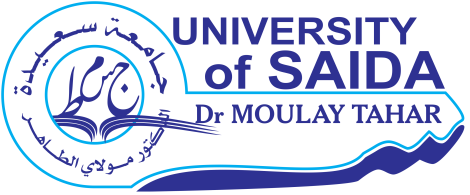 وزارة التعليم العالي و البحث العلميجامعة سعيدة – د. مولاي الطاهر  كـليـة : ...........................................السنة الجامعية ........./..........قسم : ...............................................